                                СОБРАНИЕ ДЕПУТАТОВ ВЕСЬЕГОНСКОГО РАЙОНА                                                             ТВЕРСКОЙ ОБЛАСТИ                                                             РЕШЕНИЕ                                                                        г. Весьегонск30.01.2012                                                                                                                № 323Собрание депутатов Весьегонского района решило: Внести в решение Собрания депутатов Весьегонского района Тверской области от 22.12.2011 № 310 «О бюджете Весьегонского района на 2012 год и на плановый период 2013 и 2014 годов» следующие изменения: 1. Приложение 3 к решению Собрания депутатов «Нормативы отчислений от федеральных и региональных налогов и сборов в бюджет Весьегонского района Тверской области на 2012 год и на плановый период 2013 и 2014 годов» изложить в новой редакции, согласно приложению 1 к настоящему решению. 2. Приложение 5 к решению Собрания депутатов «Коды главных администраторов доходов бюджета Весьегонского района Тверской области и главных администраторов источников финансирования дефицита бюджета Весьегонского района Тверской области на 2012 год и на плановый период 2013 и 2014 годов» изложить в новой редакции, согласно приложению 2 к настоящему решению. 3. Приложение 7 к решению Собрания депутатов «Перечень главных администраторов доходов бюджета Весьегонского района Тверской области на 2012 год и на плановый период 2013 и 2014 годов» изложить в новой редакции, согласно приложению 3 к настоящему решению. 4. Приложение 8 к решению Собрания депутатов «Перечень главных администраторов доходов бюджета Весьегонского района Тверской области на 2012 год и на плановый период 2013 и 2014 годов – органов государственной власти Российской Федерации» изложить в новой редакции, согласно приложению  4 к настоящему решению. 5. Приложение 11 к решению Собрания депутатов «Прогнозируемые доходы бюджета Весьегонского района Тверской области по группам, подгруппам, статьям, подстатьям и элементам доходов  классификации доходов местных бюджетов Российской Федерации на 2012 год» изложить в новой редакции, согласно приложению 5 к настоящему решению. 6. Приложение 12 к решению Собрания депутатов «Прогнозируемые доходы бюджета Весьегонского района Тверской области по группам, подгруппам, статьям, подстатьям и элементам доходов классификации доходов местных бюджетов Российской Федерации на  плановый период 2013 и 2014 годов» изложить в новой редакции, согласно приложению 6 к настоящему решению. 7. Приложение 13 к решению Собрания депутатов «Функциональная структура расходов районного бюджета на 2012 год» изложить в новой редакции, согласно приложению 7 к настоящему решению.8. Приложение 15 к решению Собрания депутатов «Ведомственная структура расходов районного бюджета на 2012 год» изложить в новой редакции, согласно приложению  8 к настоящему решению.9. Приложение 17 к решению Собрания депутатов «Функциональная структура расходов районного бюджета на 2012 год в разрезе разделов, подразделов, целевых статей и видов расходов» изложить в новой редакции, согласно приложению 9 к настоящему решению.10. Приложение 19 к решению Собрания депутатов «Распределение бюджетных ассигнований на реализацию муниципальных целевых программ по разделам, целевым статьям и видам расходов в разрезе главных распорядителей средств районного бюджета на 2012 год» изложить в новой редакции, согласно приложению 10 к настоящему решению.11. Настоящее решение вступает в силу со дня его принятия и подлежит официальному опубликованию  в газете «Весьегонская жизнь».                               Глава района                                                                    А.В. ПашуковО внесении изменений  в решение Собрания депутатов Весьегонского района от 22.12.2011 № 310 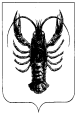 